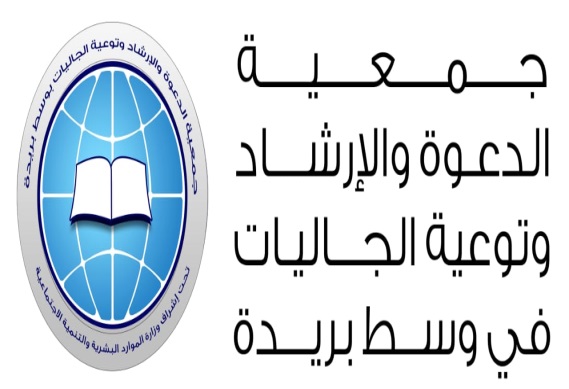 لجنة الإشراف على البرامج و الأنشطةبسم الله الرحمن الرحيملجنة الاشراف على البرامج والأنشطة	مدة اللجنة :من  03/ 08/ 1442هـ الموافق 16/03/2021م حتى نهاية دورة المجلس في 02/ 08/ 1443هـ الموافق 05/03/2022مالهدف العام للجنة:الاشراف والمتابعة للبرامج و الأنشطة المتنوعة التي تقيمها الجمعية .مهام لجنة الإشراف والمتابعة :1-الإشراف على برامج و أنشطة الجمعية، وتوجيه ومتابعة العمل بما يتفق مع أهداف ومهام الجمعية . 2- اقتراح وإعداد وتطوير الخطة للأنشطة، والإشراف على تنفيذها. 3-رفع خطة لبرامج وأنشطة الجمعية إلى مجلس الإدارة لاتخاذ القرارات المناسبة لاعتمادها. 4-اعداد واعتماد التقرير السنوي لأنشطة الجمعية. 5-  تنفيذ قرارات لجنة مجلس الإدارة.توقيعات أعضاء مجلس الإدارة ختم الجمعية				توقيع رئيس مجلس الإدارةمأعضاء اللجنةالمنصبالملاحظات1صالح بن علي العمررئيس اللجنةرئيس مجلس الإدارة2سعود بن عبد العزيز المسندعضوعضو مجلس الإدارة3سليمان بن عبد العزيز الفراجعضوعضو مجلس الإدارةمالاسمالصفةالتوقيع1الرئيس2نائب الرئيس3المسؤول المالي4عضو5عضو